Virtual Card Application – this application is for the library’s online electronic resources only (ebooks, e-audio books, databases, and hoopla); it cannot be used in the library to check out materials. A full use library card is required to check out materials in the library.  Please visit any branch of BRL to apply for a full use library card. Applicant InformationWhich Branch of Blackwater Regional Library would you consider your home branch?      Carrollton   Claremont    Courtland    Franklin    Smithfield    Surry    Wakefield     Waverly    WindsorThe library will call the phone number above when your card is ready for pick-up. Please be prepared to provide your photo I.D. or Driver’s License upon arrival.  Applicants under the age of 18 require a parent or guardian’s signature. To submit, please save your completed application to your desktop and submit as an attachment to dpope@blackwaterlib.org 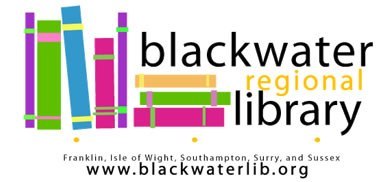 Full Name:LastFirstM.I.Date of BirthAddress:Street AddressApartment/Unit #CityStateZIP CodePhone:Email